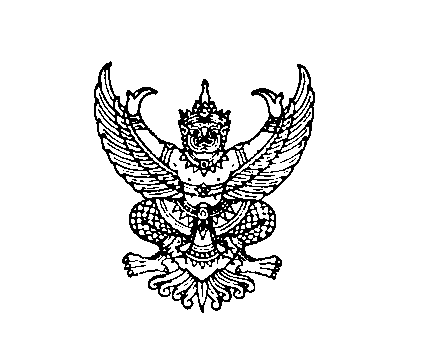 ที่ มท ๐๘16.3/ว 393	                                                               กรมส่งเสริมการปกครองท้องถิ่น				                    กรมส่งเสริมการปกครองท้องถิ่น				         ถนนนครราชสีมา เขตดุสิต
				         กรุงเทพฯ 10300	       	                                            พฤศจิกายน  ๒๕66เรื่อง  ประกาศผลการคัดเลือกผู้บังคับบัญชาลูกเสือดีเด่น ประจำปี 2566เรียน  ผู้ว่าราชการจังหวัด ทุกจังหวัด(ตามบัญชีรายชื่อแนบท้าย)  อ้างถึง  	หนังสือกรมส่งเสริมการปกครองท้องถิ่น ที่ มท 0816.3/ว 916 ลงวันที่ 28 กุมภาพันธ์ 2566สิ่งที่ส่งมาด้วย	1. ประกาศสำนักงานลูกเสือแห่งชาติ เรื่อง ผลการคัดเลือกผู้บริหาร ผู้สอน  
                       ผู้สนับสนุน กิจการลูกเสือดีเด่น ประจำปี 2566                             จำนวน   1  ฉบับ 	2.  ใบประกาศเกียรติคุณ	 จำนวน       ฉบับ 	ตามที่กรมส่งเสริมการปกครองท้องถิ่นได้ขอความร่วมมือจังหวัดพิจารณาคัดเลือกผู้บังคับบัญชาลูกเสือซึ่งมีผลงานด้านกิจการลูกเสือดีเด่น และสมควรเสนอชื่อเป็นผู้บังคับบัญชาลูกเสือดีเด่น ประจำปี 2566ตามหลักเกณฑ์การคัดเลือกผู้บังคับบัญชาลูกเสือดีเด่นที่สำนักงานลูกเสือแห่งชาติกำหนด จังหวัดละ 3 คน ประกอบด้วย ประเภทผู้บริหาร จำนวน 1 คน ให้คัดเลือกจากผู้บริหารสถานศึกษาสังกัดองค์กรปกครองส่วนท้องถิ่น ประเภทผู้สอน จำนวน 1 คน ให้คัดเลือกจากครูสังกัดองค์กรปกครองส่วนท้องถิ่น และประเภทผู้สนับสนุน จำนวน 1 คน ให้คัดเลือกจากผู้อำนวยการสำนักการศึกษา รองผู้อำนวยการสำนักการศึกษา ผู้อำนวยการกองการศึกษา หรือหัวหน้าฝ่ายกิจการโรงเรียน ความละเอียดแจ้งแล้ว นั้น	กรมส่งเสริมการปกครองท้องถิ่นได้รับแจ้งจากสำนักงานลูกเสือแห่งชาติว่า ได้มีประกาศ
ผลการคัดเลือกผู้บังคับบัญชาลูกเสือดีเด่น ประจำปี 2566 เรียบร้อยแล้ว มีผู้บังคับบัญชาลูกเสือดีเด่นในสังกัดองค์กรปกครองส่วนท้องถิ่นได้รับการคัดเลือก จำนวน 10 คน ดังนั้นเพื่อเป็นเกียรติและขวัญกำลังใจแก่บุคลากรทางการลูกเสือขององค์กรปกครองส่วนท้องถิ่นที่อุทิศตนปฏิบัติงานจนเป็นผลดีต่อกิจการลูกเสือ จึงขอความร่วมมือจังหวัดแจ้งองค์กรปกครองส่วนท้องถิ่นทราบ และประชาสัมพันธ์ผลการคัดเลือกผู้บังคับบัญชาลูกเสือดีเด่น ประจำปี 2566 ให้บุคลากรทางการลูกเสือทราบ ทั้งนี้ สำหรับจังหวัดที่มีบุคลากรทางการลูกเสือได้รับการคัดเลือกเป็นผู้บังคับบัญชาลูกเสือดีเด่น ประจำปี 2566 ขอความอนุเคราะห์ประกอบพิธีมอบใบประกาศเกียรติคุณดังกล่าว ตามความเหมาะสมต่อไป รายละเอียดปรากฏตามสิ่งที่ส่งมาด้วยจึงเรียนมาเพื่อโปรดพิจารณา          ขอแสดงความนับถือ                               อธิบดีกรมส่งเสริมการปกครองท้องถิ่นกองส่งเสริมและพัฒนาการจัดการศึกษาท้องถิ่น                   ประกาศผลการคัดเลือกลูกเสือฯ                            กลุ่มงานส่งเสริมการจัดการศึกษาท้องถิ่น   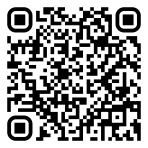 โทร. 0-2241-9000 ต่อ 5313ไปรษณีย์อิเล็กทรอนิกส์ saraban@dla.go.thผู้ประสานงาน สุกัญญา ประสงค์ศรี โทร. 097 265 5326     https://shorturl.asia/6E2xCบัญชีรายชื่อจังหวัดที่ได้รับการคัดเลือกผู้บริหาร ผู้สอน และผู้สนับสนุน กิจการลูกเสือดีเด่น  ประจำปี 2566บัญชีรายชื่อจังหวัดที่ประชาสัมพันธ์การคัดเลือกผู้บริหาร ผู้สอน และผู้สนับสนุน 
กิจการลูกเสือดีเด่น  ประจำปี 2566ลำดับจังหวัด1พระนครศรีอยุธยา2อำนาจเจริญ3นครพนม4ภูเก็ต5สมุทรสงคราม6สุโขทัย7ร้อยเอ็ด8ตาก9ขอนแก่น10กระบี่ลำดับที่จังหวัดลำดับที่จังหวัด1กาญจนบุรี35พะเยา2กาฬสินธุ์36มหาสารคาม3กำแพงเพชร37มุกดาหาร4จันทบุรี38แม่ฮ่องสอน5ฉะเชิงเทรา39ยะลา6ชลบุรี40ยโสธร7ชัยนาท41ระนอง8ชัยภูมิ42ระยอง9ชุมพร43ราชบุรี10เชียงราย44ลพบุรี11เชียงใหม่45ลำปาง12ตรัง46ลำพูน13ตราด47เลย14นครนายก48ศรีสะเกษ15นครปฐม49สกลนคร16นครราชสีมา50สงขลา17นครศรีธรรมราช51สตูล18นครสวรรค์52สมุทรปราการ19นนทบุรี53สมุทรสาคร20นราธิวาส54สระแก้ว21น่าน55สระบุรี22บึงกาฬ56สิงห์บุรี23บุรีรัมย์57สุพรรณบุรี24ปทุมธานี58สุราษฎร์ธานี25ประจวบคีรีขันธ์59สุรินทร์26ปราจีนบุรี60หนองคาย27ปัตตานี61หนองบัวลำภู28พังงา62อ่างทอง29พัทลุง63อุดรธานี30พิจิตร64อุทัยธานี31พิษณุโลก65อุตรดิตถ์32เพชรบุรี66อุบลราชธานี33เพชรบูรณ์34แพร่